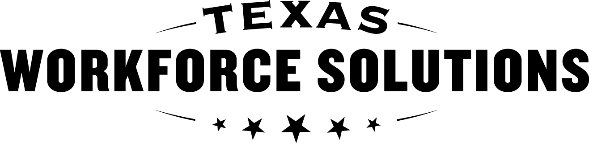 Texas Workforce CommissionVocational Rehabilitation ServicesGeneral Physical Examination Report  Texas Workforce CommissionVocational Rehabilitation ServicesGeneral Physical Examination Report  Texas Workforce CommissionVocational Rehabilitation ServicesGeneral Physical Examination Report  Texas Workforce CommissionVocational Rehabilitation ServicesGeneral Physical Examination Report  Texas Workforce CommissionVocational Rehabilitation ServicesGeneral Physical Examination Report  Texas Workforce CommissionVocational Rehabilitation ServicesGeneral Physical Examination Report  Texas Workforce CommissionVocational Rehabilitation ServicesGeneral Physical Examination Report  Texas Workforce CommissionVocational Rehabilitation ServicesGeneral Physical Examination Report  Texas Workforce CommissionVocational Rehabilitation ServicesGeneral Physical Examination Report  Texas Workforce CommissionVocational Rehabilitation ServicesGeneral Physical Examination Report  Texas Workforce CommissionVocational Rehabilitation ServicesGeneral Physical Examination Report  Texas Workforce CommissionVocational Rehabilitation ServicesGeneral Physical Examination Report  Texas Workforce CommissionVocational Rehabilitation ServicesGeneral Physical Examination Report  Texas Workforce CommissionVocational Rehabilitation ServicesGeneral Physical Examination Report  Texas Workforce CommissionVocational Rehabilitation ServicesGeneral Physical Examination Report  Texas Workforce CommissionVocational Rehabilitation ServicesGeneral Physical Examination Report  Texas Workforce CommissionVocational Rehabilitation ServicesGeneral Physical Examination Report  Texas Workforce CommissionVocational Rehabilitation ServicesGeneral Physical Examination Report  Texas Workforce CommissionVocational Rehabilitation ServicesGeneral Physical Examination Report  Texas Workforce CommissionVocational Rehabilitation ServicesGeneral Physical Examination Report  Texas Workforce CommissionVocational Rehabilitation ServicesGeneral Physical Examination Report  The information requested is necessary to help counselors determine eligibility and/or a plan for rehabilitation services for the person named.  The information requested is necessary to help counselors determine eligibility and/or a plan for rehabilitation services for the person named.  The information requested is necessary to help counselors determine eligibility and/or a plan for rehabilitation services for the person named.  The information requested is necessary to help counselors determine eligibility and/or a plan for rehabilitation services for the person named.  The information requested is necessary to help counselors determine eligibility and/or a plan for rehabilitation services for the person named.  The information requested is necessary to help counselors determine eligibility and/or a plan for rehabilitation services for the person named.  The information requested is necessary to help counselors determine eligibility and/or a plan for rehabilitation services for the person named.  The information requested is necessary to help counselors determine eligibility and/or a plan for rehabilitation services for the person named.  The information requested is necessary to help counselors determine eligibility and/or a plan for rehabilitation services for the person named.  The information requested is necessary to help counselors determine eligibility and/or a plan for rehabilitation services for the person named.  The information requested is necessary to help counselors determine eligibility and/or a plan for rehabilitation services for the person named.  The information requested is necessary to help counselors determine eligibility and/or a plan for rehabilitation services for the person named.  The information requested is necessary to help counselors determine eligibility and/or a plan for rehabilitation services for the person named.  The information requested is necessary to help counselors determine eligibility and/or a plan for rehabilitation services for the person named.  The information requested is necessary to help counselors determine eligibility and/or a plan for rehabilitation services for the person named.  The information requested is necessary to help counselors determine eligibility and/or a plan for rehabilitation services for the person named.  The information requested is necessary to help counselors determine eligibility and/or a plan for rehabilitation services for the person named.  The information requested is necessary to help counselors determine eligibility and/or a plan for rehabilitation services for the person named.  The information requested is necessary to help counselors determine eligibility and/or a plan for rehabilitation services for the person named.  The information requested is necessary to help counselors determine eligibility and/or a plan for rehabilitation services for the person named.  The information requested is necessary to help counselors determine eligibility and/or a plan for rehabilitation services for the person named.  The information requested is necessary to help counselors determine eligibility and/or a plan for rehabilitation services for the person named.  The information requested is necessary to help counselors determine eligibility and/or a plan for rehabilitation services for the person named.  The information requested is necessary to help counselors determine eligibility and/or a plan for rehabilitation services for the person named.  The information requested is necessary to help counselors determine eligibility and/or a plan for rehabilitation services for the person named.  The information requested is necessary to help counselors determine eligibility and/or a plan for rehabilitation services for the person named.  The information requested is necessary to help counselors determine eligibility and/or a plan for rehabilitation services for the person named.  Return InformationReturn InformationReturn InformationReturn InformationReturn InformationReturn InformationReturn InformationReturn InformationReturn InformationReturn InformationReturn InformationReturn InformationReturn InformationReturn InformationReturn InformationReturn InformationReturn InformationReturn InformationReturn InformationReturn InformationReturn InformationReturn InformationReturn InformationReturn InformationReturn InformationReturn InformationReturn InformationReturn Report To (Name):Return Report To (Name):Return Report To (Name):Return Report To (Name):Return Report To (Name):Return Report To (Name):Return Report To (Name):Return Report To (Name):Return Report To (Name):Return Report To (Name):Return Report To (Name):Return Report To (Name):Return Report To (Name):Return Report To (Name):Return Report To (Name):Return Report To (Name):Return Report To (Name):Return Report To (Name):Return Report To (Name):Return Report To (Name):Return Report To (Name):Return Report To (Name):Return Report To (Name):Telephone Number: (   )      Telephone Number: (   )      Telephone Number: (   )      Telephone Number: (   )      Address:Address:Address:Address:Address:Address:Address:Address:Address:Address:Address:City:City:City:City:City:City:City:City:State:State:State:State:State:State:ZIP Code:ZIP Code:Patient InformationPatient InformationPatient InformationPatient InformationPatient InformationPatient InformationPatient InformationPatient InformationPatient InformationPatient InformationPatient InformationPatient InformationPatient InformationPatient InformationPatient InformationPatient InformationPatient InformationPatient InformationPatient InformationPatient InformationPatient InformationPatient InformationPatient InformationPatient InformationPatient InformationPatient InformationPatient InformationName: Name: Name: Name: Name: Name: Name: Name: Name: Name: Name: Name: Name: Name: Name: Name: Name: Name: Name: Name: Name: Name: Name: Date of Birth: Date of Birth: Date of Birth: Date of Birth: Social Security Number:  Social Security Number:  Social Security Number:  Social Security Number:  Social Security Number:  Social Security Number:  Social Security Number:  Social Security Number:  Social Security Number:  Social Security Number:  Social Security Number:  Social Security Number:  Social Security Number:  Social Security Number:  Social Security Number:  Social Security Number:  Social Security Number:  Social Security Number:  Social Security Number:  Social Security Number:  Social Security Number:  Social Security Number:  Social Security Number:  Telephone Number: (   )      Telephone Number: (   )      Telephone Number: (   )      Telephone Number: (   )      Reported Disability:Reported Disability:Reported Disability:Reported Disability:Reported Disability:Reported Disability:Reported Disability:Reported Disability:Reported Disability:Reported Disability:Reported Disability:Reported Disability:Reported Disability:Reported Disability:Reported Disability:Reported Disability:Reported Disability:Reported Disability:Reported Disability:Reported Disability:Reported Disability:Reported Disability:Reported Disability:Reported Disability:Reported Disability:Reported Disability:Reported Disability:Reason for Referral:Reason for Referral:Reason for Referral:Reason for Referral:Reason for Referral:Reason for Referral:Reason for Referral:Reason for Referral:Reason for Referral:Reason for Referral:Reason for Referral:Reason for Referral:Reason for Referral:Reason for Referral:Reason for Referral:Reason for Referral:Reason for Referral:Reason for Referral:Reason for Referral:Reason for Referral:Reason for Referral:Reason for Referral:Reason for Referral:Reason for Referral:Reason for Referral:Reason for Referral:Reason for Referral:Condensed Medical HistoryCondensed Medical HistoryCondensed Medical HistoryCondensed Medical HistoryCondensed Medical HistoryCondensed Medical HistoryCondensed Medical HistoryCondensed Medical HistoryCondensed Medical HistoryCondensed Medical HistoryCondensed Medical HistoryCondensed Medical HistoryCondensed Medical HistoryCondensed Medical HistoryCondensed Medical HistoryCondensed Medical HistoryCondensed Medical HistoryCondensed Medical HistoryCondensed Medical HistoryCondensed Medical HistoryCondensed Medical HistoryCondensed Medical HistoryCondensed Medical HistoryCondensed Medical HistoryCondensed Medical HistoryCondensed Medical HistoryCondensed Medical HistoryProvide a condensed medical history:Provide a condensed medical history:Provide a condensed medical history:Provide a condensed medical history:Provide a condensed medical history:Provide a condensed medical history:Provide a condensed medical history:Provide a condensed medical history:Provide a condensed medical history:Provide a condensed medical history:Provide a condensed medical history:Provide a condensed medical history:Provide a condensed medical history:Provide a condensed medical history:Provide a condensed medical history:Provide a condensed medical history:Provide a condensed medical history:Provide a condensed medical history:Provide a condensed medical history:Provide a condensed medical history:Provide a condensed medical history:Provide a condensed medical history:Provide a condensed medical history:Provide a condensed medical history:Provide a condensed medical history:Provide a condensed medical history:Provide a condensed medical history:ExaminationExaminationExaminationExaminationExaminationExaminationExaminationExaminationExaminationExaminationExaminationExaminationExaminationExaminationExaminationExaminationExaminationExaminationExaminationExaminationExaminationExaminationExaminationExaminationExaminationExaminationExaminationPlease describe any abnormalities:Please describe any abnormalities:Please describe any abnormalities:Please describe any abnormalities:Please describe any abnormalities:Please describe any abnormalities:Please describe any abnormalities:Please describe any abnormalities:Please describe any abnormalities:Please describe any abnormalities:Please describe any abnormalities:Please describe any abnormalities:Please describe any abnormalities:Please describe any abnormalities:Please describe any abnormalities:Please describe any abnormalities:Please describe any abnormalities:Please describe any abnormalities:Please describe any abnormalities:Please describe any abnormalities:Please describe any abnormalities:Please describe any abnormalities:Please describe any abnormalities:Please describe any abnormalities:Please describe any abnormalities:Please describe any abnormalities:Please describe any abnormalities:Height:Height:Weight: Weight: Weight: Weight: Weight: Weight: Weight: Weight: Pulse:Pulse:Pulse:Pulse:Pulse:Pulse:Pulse:Blood Pressure:Blood Pressure:Blood Pressure:Blood Pressure:Blood Pressure:Blood Pressure:Blood Pressure:Blood Pressure:Blood Pressure:Blood Pressure:Vision (Snellen):Right 20/                  Left 20/      	Vision (Snellen):Right 20/                  Left 20/      	Vision (Snellen):Right 20/                  Left 20/      	Vision (Snellen):Right 20/                  Left 20/      	Vision (Snellen):Right 20/                  Left 20/      	Vision (Snellen):Right 20/                  Left 20/      	Vision (Snellen):Right 20/                  Left 20/      	Vision (Snellen):Right 20/                  Left 20/      	Vision (Snellen):Right 20/                  Left 20/      	Vision (Snellen):Right 20/                  Left 20/      	Vision (Snellen):Right 20/                  Left 20/      	Vision (Snellen):Right 20/                  Left 20/      	With glasses, if available: Right 20/                  Left 20/      With glasses, if available: Right 20/                  Left 20/      With glasses, if available: Right 20/                  Left 20/      With glasses, if available: Right 20/                  Left 20/      With glasses, if available: Right 20/                  Left 20/      With glasses, if available: Right 20/                  Left 20/      With glasses, if available: Right 20/                  Left 20/      With glasses, if available: Right 20/                  Left 20/      With glasses, if available: Right 20/                  Left 20/      With glasses, if available: Right 20/                  Left 20/      With glasses, if available: Right 20/                  Left 20/      With glasses, if available: Right 20/                  Left 20/      With glasses, if available: Right 20/                  Left 20/      With glasses, if available: Right 20/                  Left 20/      With glasses, if available: Right 20/                  Left 20/      Health Status  Health Status  Health Status  Health Status  Health Status  Health Status  Health Status  Health Status  Health Status  Health Status  Health Status  Health Status  Health Status  Health Status  Health Status  Health Status  Health Status  Health Status  Health Status  Health Status  Health Status  Health Status  Health Status  Health Status  Health Status  Health Status  Health Status  Please enter X to select	Yes	NoPlease enter X to select	Yes	NoPlease enter X to select	Yes	NoPlease enter X to select	Yes	NoPlease enter X to select	Yes	NoPlease enter X to select	Yes	NoPlease enter X to select	Yes	NoPlease enter X to select	Yes	NoPlease enter X to select	Yes	NoPlease enter X to select	Yes	NoPlease enter X to select	Yes	NoPlease enter X to select	Yes	NoPlease enter X to select	Yes	NoPlease enter X to select	Yes	NoCommentsCommentsCommentsCommentsCommentsCommentsCommentsCommentsCommentsCommentsCommentsCommentsCommentsDiabetesDiabetesDiabetesDiabetesDiabetesDiabetesDiabetesAnemiaAnemiaAnemiaAnemiaAnemiaAnemiaAnemiaHeadachesHeadachesHeadachesHeadachesHeadachesHeadachesHeadachesKidney diseaseKidney diseaseKidney diseaseKidney diseaseKidney diseaseKidney diseaseKidney diseaseThyroid problemsThyroid problemsThyroid problemsThyroid problemsThyroid problemsThyroid problemsThyroid problemsSeizuresSeizuresSeizuresSeizuresSeizuresSeizuresSeizuresAlcohol/drug abuseAlcohol/drug abuseAlcohol/drug abuseAlcohol/drug abuseAlcohol/drug abuseAlcohol/drug abuseAlcohol/drug abuseMobility problemsMobility problemsMobility problemsMobility problemsMobility problemsMobility problemsMobility problemsAsthmaAsthmaAsthmaAsthmaAsthmaAsthmaAsthmaPhysical limitationsPhysical limitationsPhysical limitationsPhysical limitationsPhysical limitationsPhysical limitationsPhysical limitationsHeat intoleranceHeat intoleranceHeat intoleranceHeat intoleranceHeat intoleranceHeat intoleranceHeat intoleranceOther:Other:Other:Other:Other:Other:Other:Examination: Please enter X to select Normal or Abnormal.  Examination: Please enter X to select Normal or Abnormal.  Examination: Please enter X to select Normal or Abnormal.  Examination: Please enter X to select Normal or Abnormal.  Examination: Please enter X to select Normal or Abnormal.  Examination: Please enter X to select Normal or Abnormal.  Examination: Please enter X to select Normal or Abnormal.  Examination: Please enter X to select Normal or Abnormal.  Examination: Please enter X to select Normal or Abnormal.  Examination: Please enter X to select Normal or Abnormal.  Examination: Please enter X to select Normal or Abnormal.  Examination: Please enter X to select Normal or Abnormal.  Examination: Please enter X to select Normal or Abnormal.  Examination: Please enter X to select Normal or Abnormal.  Examination: Please enter X to select Normal or Abnormal.  Examination: Please enter X to select Normal or Abnormal.  Examination: Please enter X to select Normal or Abnormal.  Examination: Please enter X to select Normal or Abnormal.  Examination: Please enter X to select Normal or Abnormal.  Examination: Please enter X to select Normal or Abnormal.  Examination: Please enter X to select Normal or Abnormal.  Examination: Please enter X to select Normal or Abnormal.  Examination: Please enter X to select Normal or Abnormal.  Examination: Please enter X to select Normal or Abnormal.  Examination: Please enter X to select Normal or Abnormal.  Examination: Please enter X to select Normal or Abnormal.  Examination: Please enter X to select Normal or Abnormal.  NormalNormalNormalAbnormalAbnormalAbnormalAbnormalAbnormalAbnormalAbnormalCommentsCommentsCommentsCommentsCommentsCommentsCommentsCommentsCommentsCommentsCommentsCommentsCommentsPulsePulsePulsePulseBlood pressureBlood pressureBlood pressureBlood pressureHead-scalpHead-scalpHead-scalpHead-scalpEyesEyesEyesEyesEars-nose-throatEars-nose-throatEars-nose-throatEars-nose-throatDental-mouthDental-mouthDental-mouthDental-mouthNeckNeckNeckNeckSkinSkinSkinSkinChest-lungsChest-lungsChest-lungsChest-lungsHeart-arteriesHeart-arteriesHeart-arteriesHeart-arteriesAbdomenAbdomenAbdomenAbdomenHerniasHerniasHerniasHerniasBones-jointsBones-jointsBones-jointsBones-jointsMuscularMuscularMuscularMuscularNeurologicalNeurologicalNeurologicalNeurologicalGenitourinaryGenitourinaryGenitourinaryGenitourinaryLaboratoryLaboratoryLaboratoryLaboratoryLaboratoryLaboratoryLaboratoryLaboratoryLaboratoryLaboratoryLaboratoryLaboratoryLaboratoryLaboratoryLaboratoryLaboratoryLaboratoryLaboratoryLaboratoryLaboratoryLaboratoryLaboratoryLaboratoryLaboratoryLaboratoryLaboratoryLaboratoryUrine:Dipstick urinalysis for protein, sugar, and hemoglobin is required, or more complete urinalysis with microscopic if examiner feels it is needed.  Dipstick urinalysis for protein, sugar, and hemoglobin is required, or more complete urinalysis with microscopic if examiner feels it is needed.  Dipstick urinalysis for protein, sugar, and hemoglobin is required, or more complete urinalysis with microscopic if examiner feels it is needed.  Dipstick urinalysis for protein, sugar, and hemoglobin is required, or more complete urinalysis with microscopic if examiner feels it is needed.  Dipstick urinalysis for protein, sugar, and hemoglobin is required, or more complete urinalysis with microscopic if examiner feels it is needed.  Dipstick urinalysis for protein, sugar, and hemoglobin is required, or more complete urinalysis with microscopic if examiner feels it is needed.  Dipstick urinalysis for protein, sugar, and hemoglobin is required, or more complete urinalysis with microscopic if examiner feels it is needed.  Dipstick urinalysis for protein, sugar, and hemoglobin is required, or more complete urinalysis with microscopic if examiner feels it is needed.  Dipstick urinalysis for protein, sugar, and hemoglobin is required, or more complete urinalysis with microscopic if examiner feels it is needed.  Dipstick urinalysis for protein, sugar, and hemoglobin is required, or more complete urinalysis with microscopic if examiner feels it is needed.  Dipstick urinalysis for protein, sugar, and hemoglobin is required, or more complete urinalysis with microscopic if examiner feels it is needed.  Dipstick urinalysis for protein, sugar, and hemoglobin is required, or more complete urinalysis with microscopic if examiner feels it is needed.  Dipstick urinalysis for protein, sugar, and hemoglobin is required, or more complete urinalysis with microscopic if examiner feels it is needed.  Dipstick urinalysis for protein, sugar, and hemoglobin is required, or more complete urinalysis with microscopic if examiner feels it is needed.  Dipstick urinalysis for protein, sugar, and hemoglobin is required, or more complete urinalysis with microscopic if examiner feels it is needed.  Dipstick urinalysis for protein, sugar, and hemoglobin is required, or more complete urinalysis with microscopic if examiner feels it is needed.  Dipstick urinalysis for protein, sugar, and hemoglobin is required, or more complete urinalysis with microscopic if examiner feels it is needed.  Dipstick urinalysis for protein, sugar, and hemoglobin is required, or more complete urinalysis with microscopic if examiner feels it is needed.  Dipstick urinalysis for protein, sugar, and hemoglobin is required, or more complete urinalysis with microscopic if examiner feels it is needed.  Dipstick urinalysis for protein, sugar, and hemoglobin is required, or more complete urinalysis with microscopic if examiner feels it is needed.  Dipstick urinalysis for protein, sugar, and hemoglobin is required, or more complete urinalysis with microscopic if examiner feels it is needed.  Dipstick urinalysis for protein, sugar, and hemoglobin is required, or more complete urinalysis with microscopic if examiner feels it is needed.  Dipstick urinalysis for protein, sugar, and hemoglobin is required, or more complete urinalysis with microscopic if examiner feels it is needed.  Dipstick urinalysis for protein, sugar, and hemoglobin is required, or more complete urinalysis with microscopic if examiner feels it is needed.  Dipstick urinalysis for protein, sugar, and hemoglobin is required, or more complete urinalysis with microscopic if examiner feels it is needed.  Dipstick urinalysis for protein, sugar, and hemoglobin is required, or more complete urinalysis with microscopic if examiner feels it is needed.  Urine:Results: Enter an X to select:Results: Enter an X to select:Results: Enter an X to select:Results: Enter an X to select:Results: Enter an X to select:Results: Enter an X to select:Results: Enter an X to select:Results: Enter an X to select:Results: Enter an X to select:Results: Enter an X to select:Results: Enter an X to select:Results: Enter an X to select:   Within normal limits   Within normal limits   Within normal limits   Within normal limits   Within normal limits   Within normal limits   Within normal limits   Within normal limits   Within normal limits    Abnormal    Abnormal    Abnormal    Abnormal    AbnormalUrine:If Abnormal, please explain:      If Abnormal, please explain:      If Abnormal, please explain:      If Abnormal, please explain:      If Abnormal, please explain:      If Abnormal, please explain:      If Abnormal, please explain:      If Abnormal, please explain:      If Abnormal, please explain:      If Abnormal, please explain:      If Abnormal, please explain:      If Abnormal, please explain:      If Abnormal, please explain:      If Abnormal, please explain:      If Abnormal, please explain:      If Abnormal, please explain:      If Abnormal, please explain:      If Abnormal, please explain:      If Abnormal, please explain:      If Abnormal, please explain:      If Abnormal, please explain:      If Abnormal, please explain:      If Abnormal, please explain:      If Abnormal, please explain:      If Abnormal, please explain:      If Abnormal, please explain:      Blood:Physician may do hemoglobin (or hematocrit) and serology, if indicated. Physician may do hemoglobin (or hematocrit) and serology, if indicated. Physician may do hemoglobin (or hematocrit) and serology, if indicated. Physician may do hemoglobin (or hematocrit) and serology, if indicated. Physician may do hemoglobin (or hematocrit) and serology, if indicated. Physician may do hemoglobin (or hematocrit) and serology, if indicated. Physician may do hemoglobin (or hematocrit) and serology, if indicated. Physician may do hemoglobin (or hematocrit) and serology, if indicated. Physician may do hemoglobin (or hematocrit) and serology, if indicated. Physician may do hemoglobin (or hematocrit) and serology, if indicated. Physician may do hemoglobin (or hematocrit) and serology, if indicated. Physician may do hemoglobin (or hematocrit) and serology, if indicated. Physician may do hemoglobin (or hematocrit) and serology, if indicated. Physician may do hemoglobin (or hematocrit) and serology, if indicated. Physician may do hemoglobin (or hematocrit) and serology, if indicated. Physician may do hemoglobin (or hematocrit) and serology, if indicated. Physician may do hemoglobin (or hematocrit) and serology, if indicated. Physician may do hemoglobin (or hematocrit) and serology, if indicated. Physician may do hemoglobin (or hematocrit) and serology, if indicated. Physician may do hemoglobin (or hematocrit) and serology, if indicated. Physician may do hemoglobin (or hematocrit) and serology, if indicated. Physician may do hemoglobin (or hematocrit) and serology, if indicated. Physician may do hemoglobin (or hematocrit) and serology, if indicated. Physician may do hemoglobin (or hematocrit) and serology, if indicated. Physician may do hemoglobin (or hematocrit) and serology, if indicated. Physician may do hemoglobin (or hematocrit) and serology, if indicated. Blood:Results: Enter an X to select:Results: Enter an X to select:Results: Enter an X to select:Results: Enter an X to select:Results: Enter an X to select:Results: Enter an X to select:Results: Enter an X to select:Results: Enter an X to select:Results: Enter an X to select:Results: Enter an X to select:Results: Enter an X to select:Results: Enter an X to select:   Within normal limits   Within normal limits   Within normal limits   Within normal limits   Within normal limits   Within normal limits   Within normal limits   Within normal limits   Within normal limits    Abnormal    Abnormal    Abnormal    Abnormal    AbnormalIf Abnormal, please explain:      If Abnormal, please explain:      If Abnormal, please explain:      If Abnormal, please explain:      If Abnormal, please explain:      If Abnormal, please explain:      If Abnormal, please explain:      If Abnormal, please explain:      If Abnormal, please explain:      If Abnormal, please explain:      If Abnormal, please explain:      If Abnormal, please explain:      If Abnormal, please explain:      If Abnormal, please explain:      If Abnormal, please explain:      If Abnormal, please explain:      If Abnormal, please explain:      If Abnormal, please explain:      If Abnormal, please explain:      If Abnormal, please explain:      If Abnormal, please explain:      If Abnormal, please explain:      If Abnormal, please explain:      If Abnormal, please explain:      If Abnormal, please explain:      If Abnormal, please explain:      X-RayX-RayX-RayX-RayX-RayX-RayX-RayX-RayX-RayX-RayX-RayX-RayX-RayX-RayX-RayX-RayX-RayX-RayX-RayX-RayX-RayX-RayX-RayX-RayX-RayX-RayX-RayX-Ray:With this general examination, chest x-rays (AP & lateral) are authorized when physician indicates need. These x-rays should be obtained if evidence of past or present TB exists, or presence of other active pulmonary disease is found during exam. Other x-ray studies require prior authorization for payment by counselor. Fees paid for these procedures may not exceed the TWC-VR fee schedules.      With this general examination, chest x-rays (AP & lateral) are authorized when physician indicates need. These x-rays should be obtained if evidence of past or present TB exists, or presence of other active pulmonary disease is found during exam. Other x-ray studies require prior authorization for payment by counselor. Fees paid for these procedures may not exceed the TWC-VR fee schedules.      With this general examination, chest x-rays (AP & lateral) are authorized when physician indicates need. These x-rays should be obtained if evidence of past or present TB exists, or presence of other active pulmonary disease is found during exam. Other x-ray studies require prior authorization for payment by counselor. Fees paid for these procedures may not exceed the TWC-VR fee schedules.      With this general examination, chest x-rays (AP & lateral) are authorized when physician indicates need. These x-rays should be obtained if evidence of past or present TB exists, or presence of other active pulmonary disease is found during exam. Other x-ray studies require prior authorization for payment by counselor. Fees paid for these procedures may not exceed the TWC-VR fee schedules.      With this general examination, chest x-rays (AP & lateral) are authorized when physician indicates need. These x-rays should be obtained if evidence of past or present TB exists, or presence of other active pulmonary disease is found during exam. Other x-ray studies require prior authorization for payment by counselor. Fees paid for these procedures may not exceed the TWC-VR fee schedules.      With this general examination, chest x-rays (AP & lateral) are authorized when physician indicates need. These x-rays should be obtained if evidence of past or present TB exists, or presence of other active pulmonary disease is found during exam. Other x-ray studies require prior authorization for payment by counselor. Fees paid for these procedures may not exceed the TWC-VR fee schedules.      With this general examination, chest x-rays (AP & lateral) are authorized when physician indicates need. These x-rays should be obtained if evidence of past or present TB exists, or presence of other active pulmonary disease is found during exam. Other x-ray studies require prior authorization for payment by counselor. Fees paid for these procedures may not exceed the TWC-VR fee schedules.      With this general examination, chest x-rays (AP & lateral) are authorized when physician indicates need. These x-rays should be obtained if evidence of past or present TB exists, or presence of other active pulmonary disease is found during exam. Other x-ray studies require prior authorization for payment by counselor. Fees paid for these procedures may not exceed the TWC-VR fee schedules.      With this general examination, chest x-rays (AP & lateral) are authorized when physician indicates need. These x-rays should be obtained if evidence of past or present TB exists, or presence of other active pulmonary disease is found during exam. Other x-ray studies require prior authorization for payment by counselor. Fees paid for these procedures may not exceed the TWC-VR fee schedules.      With this general examination, chest x-rays (AP & lateral) are authorized when physician indicates need. These x-rays should be obtained if evidence of past or present TB exists, or presence of other active pulmonary disease is found during exam. Other x-ray studies require prior authorization for payment by counselor. Fees paid for these procedures may not exceed the TWC-VR fee schedules.      With this general examination, chest x-rays (AP & lateral) are authorized when physician indicates need. These x-rays should be obtained if evidence of past or present TB exists, or presence of other active pulmonary disease is found during exam. Other x-ray studies require prior authorization for payment by counselor. Fees paid for these procedures may not exceed the TWC-VR fee schedules.      With this general examination, chest x-rays (AP & lateral) are authorized when physician indicates need. These x-rays should be obtained if evidence of past or present TB exists, or presence of other active pulmonary disease is found during exam. Other x-ray studies require prior authorization for payment by counselor. Fees paid for these procedures may not exceed the TWC-VR fee schedules.      With this general examination, chest x-rays (AP & lateral) are authorized when physician indicates need. These x-rays should be obtained if evidence of past or present TB exists, or presence of other active pulmonary disease is found during exam. Other x-ray studies require prior authorization for payment by counselor. Fees paid for these procedures may not exceed the TWC-VR fee schedules.      With this general examination, chest x-rays (AP & lateral) are authorized when physician indicates need. These x-rays should be obtained if evidence of past or present TB exists, or presence of other active pulmonary disease is found during exam. Other x-ray studies require prior authorization for payment by counselor. Fees paid for these procedures may not exceed the TWC-VR fee schedules.      With this general examination, chest x-rays (AP & lateral) are authorized when physician indicates need. These x-rays should be obtained if evidence of past or present TB exists, or presence of other active pulmonary disease is found during exam. Other x-ray studies require prior authorization for payment by counselor. Fees paid for these procedures may not exceed the TWC-VR fee schedules.      With this general examination, chest x-rays (AP & lateral) are authorized when physician indicates need. These x-rays should be obtained if evidence of past or present TB exists, or presence of other active pulmonary disease is found during exam. Other x-ray studies require prior authorization for payment by counselor. Fees paid for these procedures may not exceed the TWC-VR fee schedules.      With this general examination, chest x-rays (AP & lateral) are authorized when physician indicates need. These x-rays should be obtained if evidence of past or present TB exists, or presence of other active pulmonary disease is found during exam. Other x-ray studies require prior authorization for payment by counselor. Fees paid for these procedures may not exceed the TWC-VR fee schedules.      With this general examination, chest x-rays (AP & lateral) are authorized when physician indicates need. These x-rays should be obtained if evidence of past or present TB exists, or presence of other active pulmonary disease is found during exam. Other x-ray studies require prior authorization for payment by counselor. Fees paid for these procedures may not exceed the TWC-VR fee schedules.      With this general examination, chest x-rays (AP & lateral) are authorized when physician indicates need. These x-rays should be obtained if evidence of past or present TB exists, or presence of other active pulmonary disease is found during exam. Other x-ray studies require prior authorization for payment by counselor. Fees paid for these procedures may not exceed the TWC-VR fee schedules.      With this general examination, chest x-rays (AP & lateral) are authorized when physician indicates need. These x-rays should be obtained if evidence of past or present TB exists, or presence of other active pulmonary disease is found during exam. Other x-ray studies require prior authorization for payment by counselor. Fees paid for these procedures may not exceed the TWC-VR fee schedules.      With this general examination, chest x-rays (AP & lateral) are authorized when physician indicates need. These x-rays should be obtained if evidence of past or present TB exists, or presence of other active pulmonary disease is found during exam. Other x-ray studies require prior authorization for payment by counselor. Fees paid for these procedures may not exceed the TWC-VR fee schedules.      With this general examination, chest x-rays (AP & lateral) are authorized when physician indicates need. These x-rays should be obtained if evidence of past or present TB exists, or presence of other active pulmonary disease is found during exam. Other x-ray studies require prior authorization for payment by counselor. Fees paid for these procedures may not exceed the TWC-VR fee schedules.      With this general examination, chest x-rays (AP & lateral) are authorized when physician indicates need. These x-rays should be obtained if evidence of past or present TB exists, or presence of other active pulmonary disease is found during exam. Other x-ray studies require prior authorization for payment by counselor. Fees paid for these procedures may not exceed the TWC-VR fee schedules.      With this general examination, chest x-rays (AP & lateral) are authorized when physician indicates need. These x-rays should be obtained if evidence of past or present TB exists, or presence of other active pulmonary disease is found during exam. Other x-ray studies require prior authorization for payment by counselor. Fees paid for these procedures may not exceed the TWC-VR fee schedules.      With this general examination, chest x-rays (AP & lateral) are authorized when physician indicates need. These x-rays should be obtained if evidence of past or present TB exists, or presence of other active pulmonary disease is found during exam. Other x-ray studies require prior authorization for payment by counselor. Fees paid for these procedures may not exceed the TWC-VR fee schedules.      With this general examination, chest x-rays (AP & lateral) are authorized when physician indicates need. These x-rays should be obtained if evidence of past or present TB exists, or presence of other active pulmonary disease is found during exam. Other x-ray studies require prior authorization for payment by counselor. Fees paid for these procedures may not exceed the TWC-VR fee schedules.      Results:  Enter an X to select:Results:  Enter an X to select:Results:  Enter an X to select:Results:  Enter an X to select:Results:  Enter an X to select:Results:  Enter an X to select:Results:  Enter an X to select:Results:  Enter an X to select:Results:  Enter an X to select:Results:  Enter an X to select:Results:  Enter an X to select:Results:  Enter an X to select:   Within normal limits   Within normal limits   Within normal limits   Within normal limits   Within normal limits   Within normal limits   Within normal limits   Within normal limits   Within normal limits   Abnormal   Abnormal   Abnormal   Abnormal   AbnormalIf Abnormal, please explain:      If Abnormal, please explain:      If Abnormal, please explain:      If Abnormal, please explain:      If Abnormal, please explain:      If Abnormal, please explain:      If Abnormal, please explain:      If Abnormal, please explain:      If Abnormal, please explain:      If Abnormal, please explain:      If Abnormal, please explain:      If Abnormal, please explain:      If Abnormal, please explain:      If Abnormal, please explain:      If Abnormal, please explain:      If Abnormal, please explain:      If Abnormal, please explain:      If Abnormal, please explain:      If Abnormal, please explain:      If Abnormal, please explain:      If Abnormal, please explain:      If Abnormal, please explain:      If Abnormal, please explain:      If Abnormal, please explain:      If Abnormal, please explain:      If Abnormal, please explain:      Diagnosis and ImpressionsDiagnosis and ImpressionsDiagnosis and ImpressionsDiagnosis and ImpressionsDiagnosis and ImpressionsDiagnosis and ImpressionsDiagnosis and ImpressionsDiagnosis and ImpressionsDiagnosis and ImpressionsDiagnosis and ImpressionsDiagnosis and ImpressionsDiagnosis and ImpressionsDiagnosis and ImpressionsDiagnosis and ImpressionsDiagnosis and ImpressionsDiagnosis and ImpressionsDiagnosis and ImpressionsDiagnosis and ImpressionsDiagnosis and ImpressionsDiagnosis and ImpressionsDiagnosis and ImpressionsDiagnosis and ImpressionsDiagnosis and ImpressionsDiagnosis and ImpressionsDiagnosis and ImpressionsDiagnosis and ImpressionsDiagnosis and ImpressionsDiagnosis:Diagnosis:Diagnosis:Diagnosis:Diagnosis:Diagnosis:Diagnosis:Diagnosis:Diagnosis:Diagnosis:Diagnosis:Diagnosis:Diagnosis:Diagnosis:Diagnosis:Diagnosis:Diagnosis:Diagnosis:Diagnosis:Diagnosis:Diagnosis:Diagnosis:Diagnosis:Diagnosis:Diagnosis:Diagnosis:Diagnosis:Your Opinion: Can the major disability be removed or substantially improved by medical or surgical treatment?Your Opinion: Can the major disability be removed or substantially improved by medical or surgical treatment?Your Opinion: Can the major disability be removed or substantially improved by medical or surgical treatment?Your Opinion: Can the major disability be removed or substantially improved by medical or surgical treatment?Your Opinion: Can the major disability be removed or substantially improved by medical or surgical treatment?Your Opinion: Can the major disability be removed or substantially improved by medical or surgical treatment?Your Opinion: Can the major disability be removed or substantially improved by medical or surgical treatment?Your Opinion: Can the major disability be removed or substantially improved by medical or surgical treatment?Your Opinion: Can the major disability be removed or substantially improved by medical or surgical treatment?Your Opinion: Can the major disability be removed or substantially improved by medical or surgical treatment?Your Opinion: Can the major disability be removed or substantially improved by medical or surgical treatment?Your Opinion: Can the major disability be removed or substantially improved by medical or surgical treatment?Your Opinion: Can the major disability be removed or substantially improved by medical or surgical treatment?Your Opinion: Can the major disability be removed or substantially improved by medical or surgical treatment?Your Opinion: Can the major disability be removed or substantially improved by medical or surgical treatment?Your Opinion: Can the major disability be removed or substantially improved by medical or surgical treatment?Your Opinion: Can the major disability be removed or substantially improved by medical or surgical treatment?Your Opinion: Can the major disability be removed or substantially improved by medical or surgical treatment?Your Opinion: Can the major disability be removed or substantially improved by medical or surgical treatment?Your Opinion: Can the major disability be removed or substantially improved by medical or surgical treatment?    Yes         No     Yes         No     Yes         No     Yes         No     Yes         No     Yes         No     Yes         No If No, please explain:If No, please explain:If No, please explain:If No, please explain:If No, please explain:If No, please explain:If No, please explain:If No, please explain:If No, please explain:If No, please explain:If No, please explain:If No, please explain:If No, please explain:If No, please explain:If No, please explain:If No, please explain:If No, please explain:If No, please explain:If No, please explain:If No, please explain:If No, please explain:If No, please explain:If No, please explain:If No, please explain:If No, please explain:If No, please explain:If No, please explain:Functional AssessmentFunctional AssessmentFunctional AssessmentFunctional AssessmentFunctional AssessmentFunctional AssessmentFunctional AssessmentFunctional AssessmentFunctional AssessmentFunctional AssessmentFunctional AssessmentFunctional AssessmentFunctional AssessmentFunctional AssessmentFunctional AssessmentFunctional AssessmentFunctional AssessmentFunctional AssessmentFunctional AssessmentFunctional AssessmentFunctional AssessmentFunctional AssessmentFunctional AssessmentFunctional AssessmentFunctional AssessmentFunctional AssessmentFunctional AssessmentWhat can this person do now? Please enter X to select the appropriate checkboxes that are applicable during an 8-hour workday:        What can this person do now? Please enter X to select the appropriate checkboxes that are applicable during an 8-hour workday:        What can this person do now? Please enter X to select the appropriate checkboxes that are applicable during an 8-hour workday:        What can this person do now? Please enter X to select the appropriate checkboxes that are applicable during an 8-hour workday:        What can this person do now? Please enter X to select the appropriate checkboxes that are applicable during an 8-hour workday:        What can this person do now? Please enter X to select the appropriate checkboxes that are applicable during an 8-hour workday:        What can this person do now? Please enter X to select the appropriate checkboxes that are applicable during an 8-hour workday:        What can this person do now? Please enter X to select the appropriate checkboxes that are applicable during an 8-hour workday:        What can this person do now? Please enter X to select the appropriate checkboxes that are applicable during an 8-hour workday:        What can this person do now? Please enter X to select the appropriate checkboxes that are applicable during an 8-hour workday:        What can this person do now? Please enter X to select the appropriate checkboxes that are applicable during an 8-hour workday:        What can this person do now? Please enter X to select the appropriate checkboxes that are applicable during an 8-hour workday:        What can this person do now? Please enter X to select the appropriate checkboxes that are applicable during an 8-hour workday:        What can this person do now? Please enter X to select the appropriate checkboxes that are applicable during an 8-hour workday:        What can this person do now? Please enter X to select the appropriate checkboxes that are applicable during an 8-hour workday:        What can this person do now? Please enter X to select the appropriate checkboxes that are applicable during an 8-hour workday:        What can this person do now? Please enter X to select the appropriate checkboxes that are applicable during an 8-hour workday:        What can this person do now? Please enter X to select the appropriate checkboxes that are applicable during an 8-hour workday:        What can this person do now? Please enter X to select the appropriate checkboxes that are applicable during an 8-hour workday:        What can this person do now? Please enter X to select the appropriate checkboxes that are applicable during an 8-hour workday:        What can this person do now? Please enter X to select the appropriate checkboxes that are applicable during an 8-hour workday:        What can this person do now? Please enter X to select the appropriate checkboxes that are applicable during an 8-hour workday:        What can this person do now? Please enter X to select the appropriate checkboxes that are applicable during an 8-hour workday:        What can this person do now? Please enter X to select the appropriate checkboxes that are applicable during an 8-hour workday:        What can this person do now? Please enter X to select the appropriate checkboxes that are applicable during an 8-hour workday:        What can this person do now? Please enter X to select the appropriate checkboxes that are applicable during an 8-hour workday:        What can this person do now? Please enter X to select the appropriate checkboxes that are applicable during an 8-hour workday:        Continuously 66% or more of the timeContinuously 66% or more of the timeContinuously 66% or more of the timeContinuously 66% or more of the timeContinuously 66% or more of the timeContinuously 66% or more of the timeContinuously 66% or more of the timeContinuously 66% or more of the timeFrequently 33-66% of the timeFrequently 33-66% of the timeFrequently 33-66% of the timeFrequently 33-66% of the timeFrequently 33-66% of the timeOccasionally Up to 33% of the timeOccasionally Up to 33% of the timeOccasionally Up to 33% of the timeOccasionally Up to 33% of the timeOccasionally Up to 33% of the timeNot at allSittingSittingSittingSittingSittingSittingSittingSittingStandingStandingStandingStandingStandingStandingStandingStandingWalkingWalkingWalkingWalkingWalkingWalkingWalkingWalkingLifting 10 or less lbs.Lifting 10 or less lbs.Lifting 10 or less lbs.Lifting 10 or less lbs.Lifting 10 or less lbs.Lifting 10 or less lbs.Lifting 10 or less lbs.Lifting 10 or less lbs.Lifting 10-20 lbs.Lifting 10-20 lbs.Lifting 10-20 lbs.Lifting 10-20 lbs.Lifting 10-20 lbs.Lifting 10-20 lbs.Lifting 10-20 lbs.Lifting 10-20 lbs.Lifting 20-50 lbs.Lifting 20-50 lbs.Lifting 20-50 lbs.Lifting 20-50 lbs.Lifting 20-50 lbs.Lifting 20-50 lbs.Lifting 20-50 lbs.Lifting 20-50 lbs.Lifting 50-100 lbs.Lifting 50-100 lbs.Lifting 50-100 lbs.Lifting 50-100 lbs.Lifting 50-100 lbs.Lifting 50-100 lbs.Lifting 50-100 lbs.Lifting 50-100 lbs.Lifting over 100 lbs.Lifting over 100 lbs.Lifting over 100 lbs.Lifting over 100 lbs.Lifting over 100 lbs.Lifting over 100 lbs.Lifting over 100 lbs.Lifting over 100 lbs.BendingBendingBendingBendingBendingBendingBendingBendingStooping, kneeling, squatting, & crouchingStooping, kneeling, squatting, & crouchingStooping, kneeling, squatting, & crouchingStooping, kneeling, squatting, & crouchingStooping, kneeling, squatting, & crouchingStooping, kneeling, squatting, & crouchingStooping, kneeling, squatting, & crouchingStooping, kneeling, squatting, & crouchingCrawlingCrawlingCrawlingCrawlingCrawlingCrawlingCrawlingCrawlingClimbing & balancingClimbing & balancingClimbing & balancingClimbing & balancingClimbing & balancingClimbing & balancingClimbing & balancingClimbing & balancingOther functional limitationsOther functional limitationsOther functional limitationsOther functional limitationsOther functional limitationsOther functional limitationsOther functional limitationsOther functional limitations(please describe):       (please describe):       (please describe):       (please describe):       (please describe):       (please describe):       (please describe):       (please describe):       (please describe):       (please describe):       (please describe):       (please describe):       (please describe):       (please describe):       (please describe):       (please describe):       (please describe):       (please describe):       (please describe):       (please describe):       (please describe):       (please describe):       (please describe):       (please describe):       (please describe):       (please describe):       (please describe):       Working ConditionsWorking ConditionsWorking ConditionsWorking ConditionsWorking ConditionsWorking ConditionsWorking ConditionsWorking ConditionsWorking ConditionsWorking ConditionsWorking ConditionsWorking ConditionsWorking ConditionsWorking ConditionsWorking ConditionsWorking ConditionsWorking ConditionsWorking ConditionsWorking ConditionsWorking ConditionsWorking ConditionsWorking ConditionsWorking ConditionsWorking ConditionsWorking ConditionsWorking ConditionsWorking ConditionsPlease enter X to select any condition(s) to be avoided:Please enter X to select any condition(s) to be avoided:Please enter X to select any condition(s) to be avoided:Please enter X to select any condition(s) to be avoided:Please enter X to select any condition(s) to be avoided:Please enter X to select any condition(s) to be avoided:Please enter X to select any condition(s) to be avoided:Please enter X to select any condition(s) to be avoided:Please enter X to select any condition(s) to be avoided:Please enter X to select any condition(s) to be avoided:Please enter X to select any condition(s) to be avoided:Please enter X to select any condition(s) to be avoided:Please enter X to select any condition(s) to be avoided:Please enter X to select any condition(s) to be avoided:Please enter X to select any condition(s) to be avoided:Please enter X to select any condition(s) to be avoided:Please enter X to select any condition(s) to be avoided:Please enter X to select any condition(s) to be avoided:Please enter X to select any condition(s) to be avoided:Please enter X to select any condition(s) to be avoided:Please enter X to select any condition(s) to be avoided:Please enter X to select any condition(s) to be avoided:Please enter X to select any condition(s) to be avoided:Please enter X to select any condition(s) to be avoided:Please enter X to select any condition(s) to be avoided:Please enter X to select any condition(s) to be avoided:Please enter X to select any condition(s) to be avoided:       Outdoors       Outdoors       Outdoors       Dry       Dry       Dry       Dry       Dry       Dry       Marked temperature changes       Marked temperature changes       Marked temperature changes       Marked temperature changes       Marked temperature changes       Marked temperature changes       Marked temperature changes       Marked temperature changes       Marked temperature changes       Marked temperature changes       Marked temperature changes       Marked temperature changes       Marked temperature changes       Marked temperature changes       Marked temperature changes       Marked temperature changes       Marked temperature changes       Marked temperature changes       Indoors       Indoors       Indoors       Dusty       Dusty       Dusty       Dusty       Dusty       Dusty       Dusty       Dusty       Dusty       Dusty       Dusty       Dusty       Dusty       Dusty       Dusty       Dusty       Dusty       Dusty       Dusty       Dusty       Dusty       Dusty       Dusty       Dusty       High humidity       High humidity       High humidity       Other:              Other:              Other:              Other:              Other:              Other:              Other:              Other:              Other:              Other:              Other:              Other:              Other:              Other:              Other:              Other:              Other:              Other:              Other:              Other:              Other:              Other:              Other:              Other:       Recreational Clearance (Criss Cole Rehabilitation Center)  Recreational Clearance (Criss Cole Rehabilitation Center)  Recreational Clearance (Criss Cole Rehabilitation Center)  Recreational Clearance (Criss Cole Rehabilitation Center)  Recreational Clearance (Criss Cole Rehabilitation Center)  Recreational Clearance (Criss Cole Rehabilitation Center)  Recreational Clearance (Criss Cole Rehabilitation Center)  Recreational Clearance (Criss Cole Rehabilitation Center)  Recreational Clearance (Criss Cole Rehabilitation Center)  Recreational Clearance (Criss Cole Rehabilitation Center)  Recreational Clearance (Criss Cole Rehabilitation Center)  Recreational Clearance (Criss Cole Rehabilitation Center)  Recreational Clearance (Criss Cole Rehabilitation Center)  Recreational Clearance (Criss Cole Rehabilitation Center)  Recreational Clearance (Criss Cole Rehabilitation Center)  Recreational Clearance (Criss Cole Rehabilitation Center)  Recreational Clearance (Criss Cole Rehabilitation Center)  Recreational Clearance (Criss Cole Rehabilitation Center)  Recreational Clearance (Criss Cole Rehabilitation Center)  Recreational Clearance (Criss Cole Rehabilitation Center)  Recreational Clearance (Criss Cole Rehabilitation Center)  Recreational Clearance (Criss Cole Rehabilitation Center)  Recreational Clearance (Criss Cole Rehabilitation Center)  Recreational Clearance (Criss Cole Rehabilitation Center)  Recreational Clearance (Criss Cole Rehabilitation Center)  Recreational Clearance (Criss Cole Rehabilitation Center)  Recreational Clearance (Criss Cole Rehabilitation Center)  Is there any reason this individual should not participate in recreation activities, including physical conditioning?       Yes         NoIs there any reason this individual should not participate in recreation activities, including physical conditioning?       Yes         NoIs there any reason this individual should not participate in recreation activities, including physical conditioning?       Yes         NoIs there any reason this individual should not participate in recreation activities, including physical conditioning?       Yes         NoIs there any reason this individual should not participate in recreation activities, including physical conditioning?       Yes         NoIs there any reason this individual should not participate in recreation activities, including physical conditioning?       Yes         NoIs there any reason this individual should not participate in recreation activities, including physical conditioning?       Yes         NoIs there any reason this individual should not participate in recreation activities, including physical conditioning?       Yes         NoIs there any reason this individual should not participate in recreation activities, including physical conditioning?       Yes         NoIs there any reason this individual should not participate in recreation activities, including physical conditioning?       Yes         NoIs there any reason this individual should not participate in recreation activities, including physical conditioning?       Yes         NoIs there any reason this individual should not participate in recreation activities, including physical conditioning?       Yes         NoIs there any reason this individual should not participate in recreation activities, including physical conditioning?       Yes         NoIs there any reason this individual should not participate in recreation activities, including physical conditioning?       Yes         NoIs there any reason this individual should not participate in recreation activities, including physical conditioning?       Yes         NoIs there any reason this individual should not participate in recreation activities, including physical conditioning?       Yes         NoIs there any reason this individual should not participate in recreation activities, including physical conditioning?       Yes         NoIs there any reason this individual should not participate in recreation activities, including physical conditioning?       Yes         NoIs there any reason this individual should not participate in recreation activities, including physical conditioning?       Yes         NoIs there any reason this individual should not participate in recreation activities, including physical conditioning?       Yes         NoIs there any reason this individual should not participate in recreation activities, including physical conditioning?       Yes         NoIs there any reason this individual should not participate in recreation activities, including physical conditioning?       Yes         NoIs there any reason this individual should not participate in recreation activities, including physical conditioning?       Yes         NoIs there any reason this individual should not participate in recreation activities, including physical conditioning?       Yes         NoIs there any reason this individual should not participate in recreation activities, including physical conditioning?       Yes         NoIs there any reason this individual should not participate in recreation activities, including physical conditioning?       Yes         NoIs there any reason this individual should not participate in recreation activities, including physical conditioning?       Yes         NoIf yes, explain:       If yes, explain:       If yes, explain:       If yes, explain:       If yes, explain:       If yes, explain:       If yes, explain:       If yes, explain:       If yes, explain:       If yes, explain:       If yes, explain:       If yes, explain:       If yes, explain:       If yes, explain:       If yes, explain:       If yes, explain:       If yes, explain:       If yes, explain:       If yes, explain:       If yes, explain:       If yes, explain:       If yes, explain:       If yes, explain:       If yes, explain:       If yes, explain:       If yes, explain:       If yes, explain:       Remarks and/or RecommendationsRemarks and/or RecommendationsRemarks and/or RecommendationsRemarks and/or RecommendationsRemarks and/or RecommendationsRemarks and/or RecommendationsRemarks and/or RecommendationsRemarks and/or RecommendationsRemarks and/or RecommendationsRemarks and/or RecommendationsRemarks and/or RecommendationsRemarks and/or RecommendationsRemarks and/or RecommendationsRemarks and/or RecommendationsRemarks and/or RecommendationsRemarks and/or RecommendationsRemarks and/or RecommendationsRemarks and/or RecommendationsRemarks and/or RecommendationsRemarks and/or RecommendationsRemarks and/or RecommendationsRemarks and/or RecommendationsRemarks and/or RecommendationsRemarks and/or RecommendationsRemarks and/or RecommendationsRemarks and/or RecommendationsRemarks and/or RecommendationsAny other remarks or recommendations; for example, other diagnostic examinations:Any other remarks or recommendations; for example, other diagnostic examinations:Any other remarks or recommendations; for example, other diagnostic examinations:Any other remarks or recommendations; for example, other diagnostic examinations:Any other remarks or recommendations; for example, other diagnostic examinations:Any other remarks or recommendations; for example, other diagnostic examinations:Any other remarks or recommendations; for example, other diagnostic examinations:Any other remarks or recommendations; for example, other diagnostic examinations:Any other remarks or recommendations; for example, other diagnostic examinations:Any other remarks or recommendations; for example, other diagnostic examinations:Any other remarks or recommendations; for example, other diagnostic examinations:Any other remarks or recommendations; for example, other diagnostic examinations:Any other remarks or recommendations; for example, other diagnostic examinations:Any other remarks or recommendations; for example, other diagnostic examinations:Any other remarks or recommendations; for example, other diagnostic examinations:Any other remarks or recommendations; for example, other diagnostic examinations:Any other remarks or recommendations; for example, other diagnostic examinations:Any other remarks or recommendations; for example, other diagnostic examinations:Any other remarks or recommendations; for example, other diagnostic examinations:Any other remarks or recommendations; for example, other diagnostic examinations:Any other remarks or recommendations; for example, other diagnostic examinations:Any other remarks or recommendations; for example, other diagnostic examinations:Any other remarks or recommendations; for example, other diagnostic examinations:Any other remarks or recommendations; for example, other diagnostic examinations:Any other remarks or recommendations; for example, other diagnostic examinations:Any other remarks or recommendations; for example, other diagnostic examinations:Any other remarks or recommendations; for example, other diagnostic examinations:All information is treated as confidential.Examinee has the legal right to see this report when the examinee requests.  All information is treated as confidential.Examinee has the legal right to see this report when the examinee requests.  All information is treated as confidential.Examinee has the legal right to see this report when the examinee requests.  All information is treated as confidential.Examinee has the legal right to see this report when the examinee requests.  All information is treated as confidential.Examinee has the legal right to see this report when the examinee requests.  All information is treated as confidential.Examinee has the legal right to see this report when the examinee requests.  All information is treated as confidential.Examinee has the legal right to see this report when the examinee requests.  All information is treated as confidential.Examinee has the legal right to see this report when the examinee requests.  All information is treated as confidential.Examinee has the legal right to see this report when the examinee requests.  All information is treated as confidential.Examinee has the legal right to see this report when the examinee requests.  All information is treated as confidential.Examinee has the legal right to see this report when the examinee requests.  All information is treated as confidential.Examinee has the legal right to see this report when the examinee requests.  All information is treated as confidential.Examinee has the legal right to see this report when the examinee requests.  All information is treated as confidential.Examinee has the legal right to see this report when the examinee requests.  All information is treated as confidential.Examinee has the legal right to see this report when the examinee requests.  All information is treated as confidential.Examinee has the legal right to see this report when the examinee requests.  All information is treated as confidential.Examinee has the legal right to see this report when the examinee requests.  All information is treated as confidential.Examinee has the legal right to see this report when the examinee requests.  All information is treated as confidential.Examinee has the legal right to see this report when the examinee requests.  All information is treated as confidential.Examinee has the legal right to see this report when the examinee requests.  All information is treated as confidential.Examinee has the legal right to see this report when the examinee requests.  All information is treated as confidential.Examinee has the legal right to see this report when the examinee requests.  All information is treated as confidential.Examinee has the legal right to see this report when the examinee requests.  All information is treated as confidential.Examinee has the legal right to see this report when the examinee requests.  All information is treated as confidential.Examinee has the legal right to see this report when the examinee requests.  All information is treated as confidential.Examinee has the legal right to see this report when the examinee requests.  All information is treated as confidential.Examinee has the legal right to see this report when the examinee requests.  Examining Physician's Name (type or print):Examining Physician's Name (type or print):Examining Physician's Name (type or print):Examining Physician's Name (type or print):Examining Physician's Name (type or print):Examining Physician's Name (type or print):Examining Physician's Name (type or print):Examining Physician's Name (type or print):Examining Physician's Name (type or print):Examining Physician's Name (type or print):Examining Physician's Name (type or print):Examining Physician's Name (type or print):Examining Physician's Name (type or print):Examining Physician's Name (type or print):Examining Physician's Name (type or print):Examining Physician's Name (type or print):Examining Physician's Name (type or print):Examining Physician's Name (type or print):Telephone Number:(   )       Telephone Number:(   )       Telephone Number:(   )       Telephone Number:(   )       Telephone Number:(   )       Telephone Number:(   )       Telephone Number:(   )       Telephone Number:(   )       Telephone Number:(   )       Physician’s Address: Physician’s Address: Physician’s Address: Physician’s Address: Physician’s Address: City: City: City: City: City: City: City: City: City: City: State: State: State: State: State: State: State: State: State: ZIP Code:ZIP Code:ZIP Code:Examining Physician’s Signature:X      Examining Physician’s Signature:X      Examining Physician’s Signature:X      Examining Physician’s Signature:X      Examining Physician’s Signature:X      Examining Physician’s Signature:X      Examining Physician’s Signature:X      Examining Physician’s Signature:X      Examining Physician’s Signature:X      Examining Physician’s Signature:X      Examining Physician’s Signature:X      Examining Physician’s Signature:X      Examining Physician’s Signature:X      Examining Physician’s Signature:X      Examining Physician’s Signature:X      Date of Examination:Date of Examination:Date of Examination:Date of Examination:Date of Examination:Date of Examination:Date of Examination:Date of Examination:Date of Examination:Date of Examination:Date of Examination:Date of Examination: